МУНИЦИПАЛЬНОЕ БЮДЖЕТНОЕ ДОШКОЛЬНОЕ ОБРАЗОВАТЕЛЬНОЕ УЧРЕЖДЕНИЕ ДЕТСКИЙ САД № 8 С. КОРСАКОВКА УССУРИЙСКОГО ГОРОДСКОГО ОКРУГАМастер - класс по обучению детей основам безопасного поведения на дороге: «Светофор помощник славный!»(группа раннего возраста)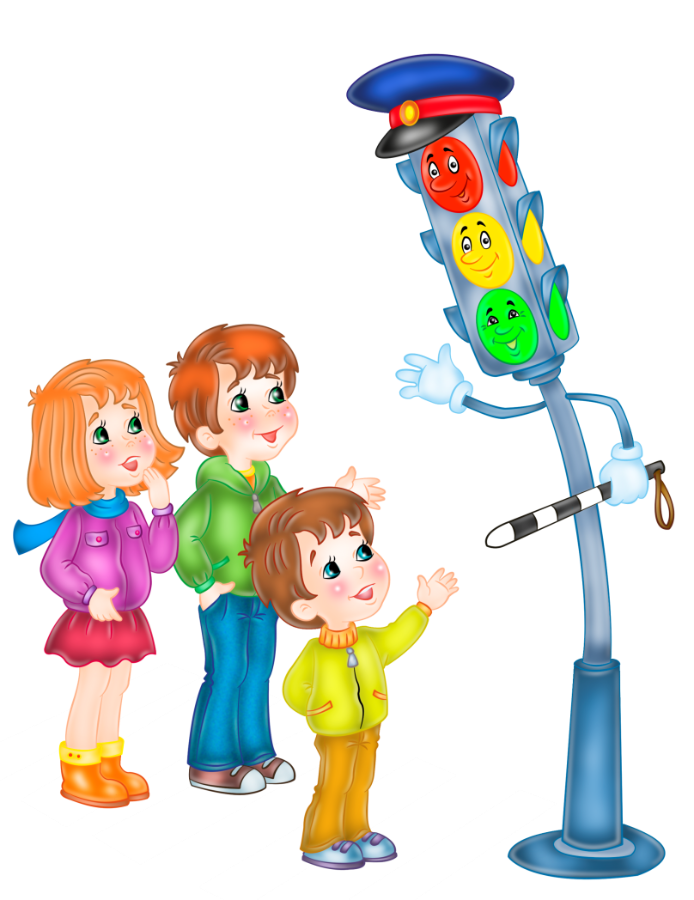 Воспитатель:                                                                          Иванова Марина Петровна                                                                                       МБДОУ д/с №8 с. Корсаковкас. Корсаковка 2022г.Мастер класс по обучению детей основам безопасного поведения на дороге: «Светофор помощник славный!» (группа раннего возраста)Цель: формировать  у детей  представление о правилах безопасного поведения на дороге и закрепить знания о светофоре.Задачи:- учить детей выполнять задание по образцу (изготовление макета светофора);- закрепить с детьми значение цвета светофора: красный, желтый, зеленый; - учить детей беречь свою жизнь через организацию подвижной игры на закрепление действий по сигналу светофора.Словарная работа: светофор, сигнал.Демонстрационный материал: макет светофора, плакаты по ПДД.Раздаточный материал: три кружочка красного, желтого, зеленого цвета, прямоугольник, узкая полоска, клей.Предварительная работа: Беседа о правилах дорожного движения.Ход мастер-класса:    Предлагаю Вашему вниманию мастер-класс по обучению детей основам безопасного поведения на дороге:  «Светофор помощник славный!»   в группе раннего возраста. Мы  будем делать  макет  светофора.                       Звучит песня «Светофор»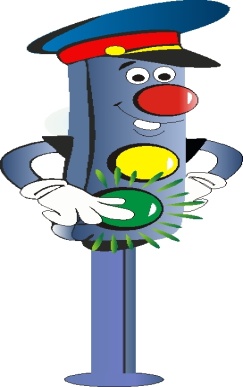 Выбегает светофор, приветствует ребят и дает трубку воспитателю.Воспитатель:  Дорогие ребятки,  позвонили зайчата. У них случилась беда: сломался светофор. А как вы думаете,  для чего им нужен светофор? (Ответы детей).Воспитатель:  Правильно, светофор им нужен для того чтобы перейти дорогу. Так вот, зайчата говорят, что не могут перейти дорогу потому, что на дороге сломался светофор. А дома их ждет мама Зайчиха и очень волнуется за своих малышей. Зайчата очень хотят домой. Как же мы можем помочь им? (Ответы детей).Воспитатель:  Верно, изготовить для них новый светофор, чтобы они смогли попасть домой. А какие цвета у светофора? (Ответы детей).Воспитатель вносит макет светофора.Воспитатель: Да, верхний красный - путь закрыт, второй желтый - внимание, третий зеленый - путь открыт. Посмотрите внимательно на светофор, у него основная часть - прямоугольной формы, и на, нем, располагаются три основных сигнала. Какой они формы? (Ответы детей).Воспитатель: Ребята, а давайте поиграем со светофором в игру.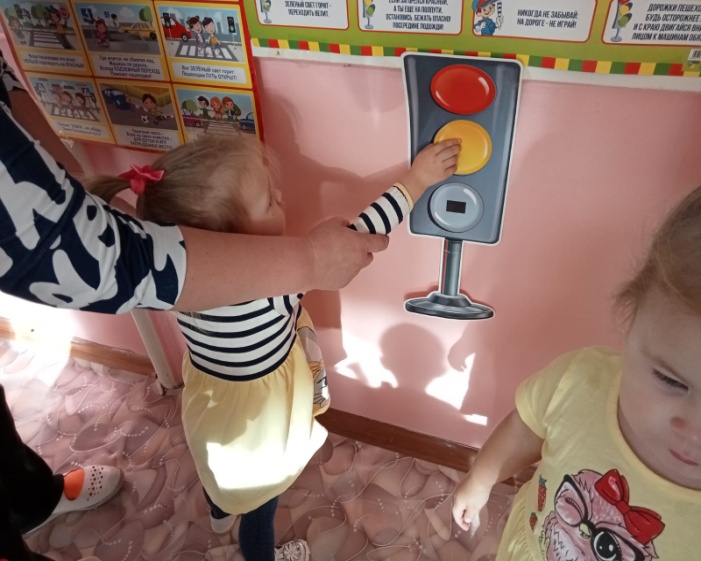 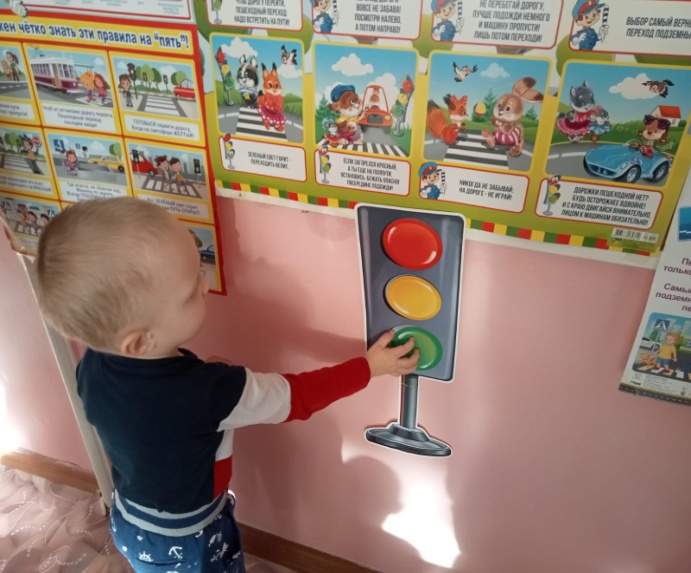 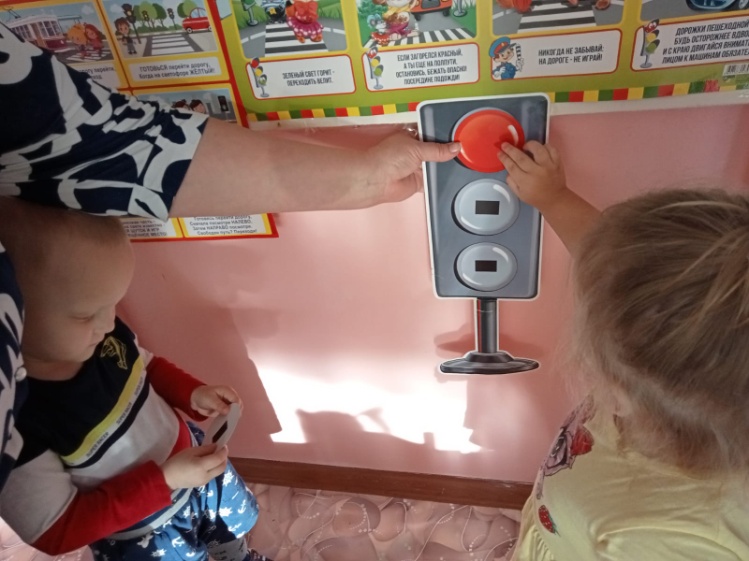 Игра «Два сигнала светофора»Воспитатель: Наши ребята идут в детский сад (топают на месте)                     Наши ребята очень спешат (бег на месте)                     Хоть у вас терпенья нет,                     Подождите - красный свет! (красный кружок.  Дети перестают            топать, хлопают в ладоши)                     Свет зеленый впереди (зеленый кружок)                    Вот теперь переходи! (Дети топают ногами) Воспитатель: Какие вы молодцы! И это вы очень хорошо знаете. А теперь обратите внимание: у вас на столах лежат готовые детали светофора - это три разноцветных круга и прямоугольник, узкая полоска, сам светофор, который еще не работает. 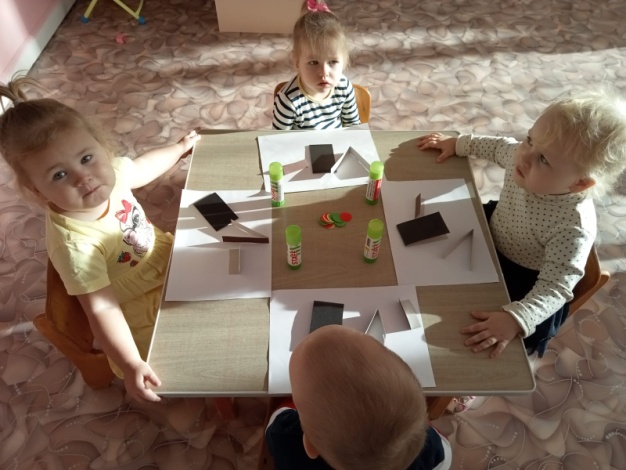 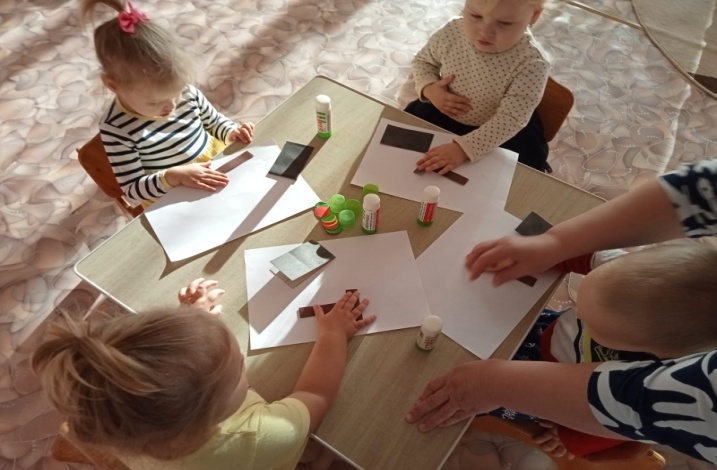 Воспитатель: А чтобы он заработал, необходимо разложить круги в правильной последовательности. Какого цвета первый круг? (Ответы детей).Воспитатель: Правильно. Какого цвета второй круг? (Ответы детей).Воспитатель:  Отлично. Какого цвета третий круг? (Ответы детей).Воспитатель: А прежде чем приступить, давайте вспомним, правила пользования клеем. (Ответы детей).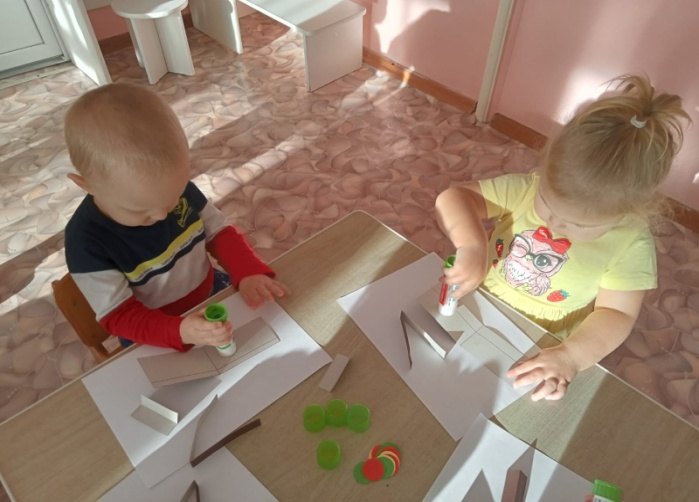 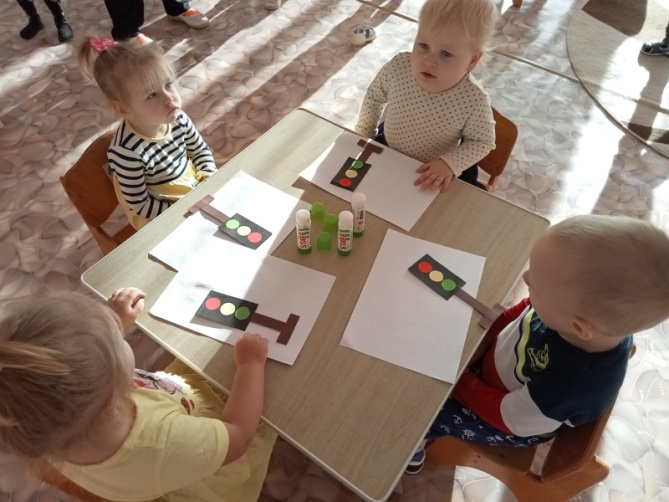 Воспитатель: Хорошо, вы должны будете наклеить на этот прямоугольник круги светофора, оставляя между ними небольшие расстояние. Берете красный круг переворачиваете цветной стороной вниз и намазываете клей на весь круг и после, опять переворачиваете и наклеиваете круг туда  откуда вы его взяли. Прижимаете наклеенный, круг и так же наклеиваете другие круги и прижимаете их. Затем приклеиваете узкую полоску и макет светофора готов.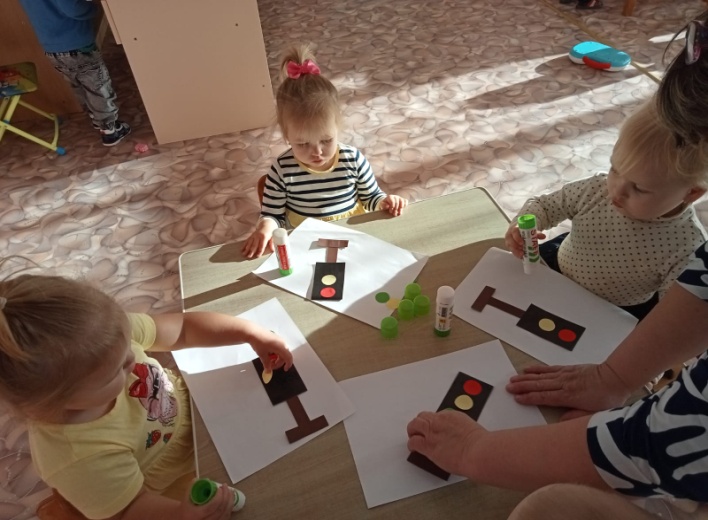 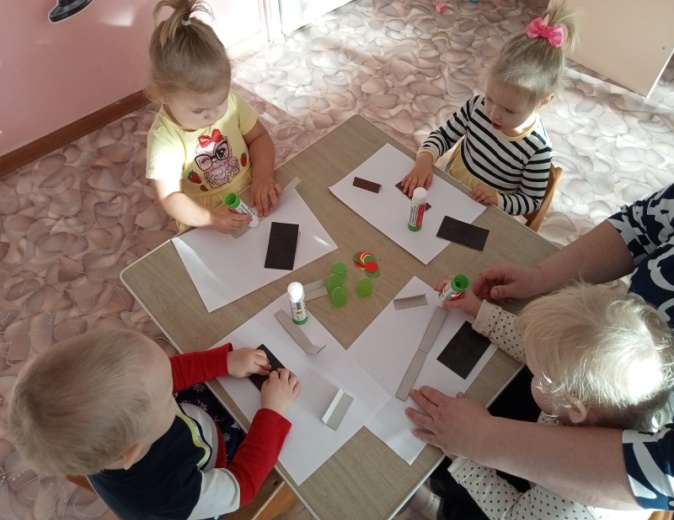 Физкультминутка «Светофор»Ребята, нам пора отдохнуть.Раз, два, три, четыре, пять!Ох, устали мы играть (потягивания)В «светофор» мы поиграем, (ходьба на месте)Руки, ноги разминаем (встряхиваем руками)Красный свет нам «Стой» - кричит,Ждать зеленого велит.Чтобы было нам не скучно,Наклоняемся мы дружно (наклоны)Вот и желтый загорелся,Приготовиться пора.Руки, ноги разогреем, (рывки руками перед грудью)Начинаем детвора.Вот зеленый загорелся,Можно нам идти вперед (ходьба на месте)Светофор - помощник славный,Уставать нам не дает.Можно нам идти вперед (ходьба на месте)Светофор - помощник славный,Уставать нам не дает.Воспитатель:  А теперь продолжим. Молодцы ребята! Вы очень помогли зайчатам. И теперь им не страшно будет переходить дорогу. Потому что вы изготовили им новые светофоры и их будет много. Они их расставят на дорогах, чтобы мы могли соблюдать правила дорожного движения.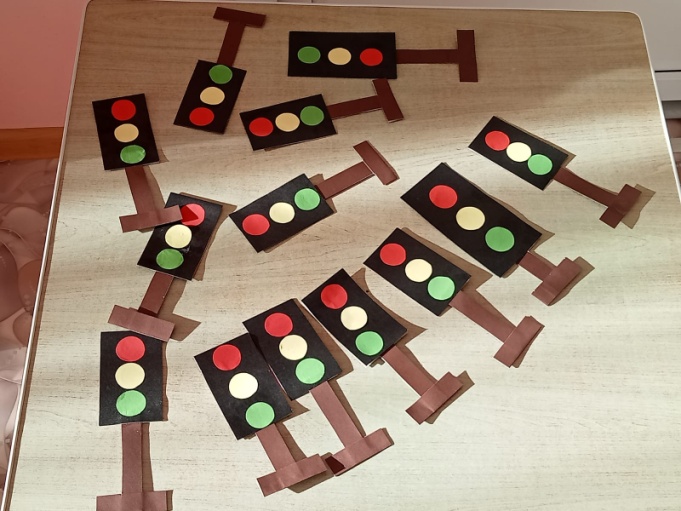 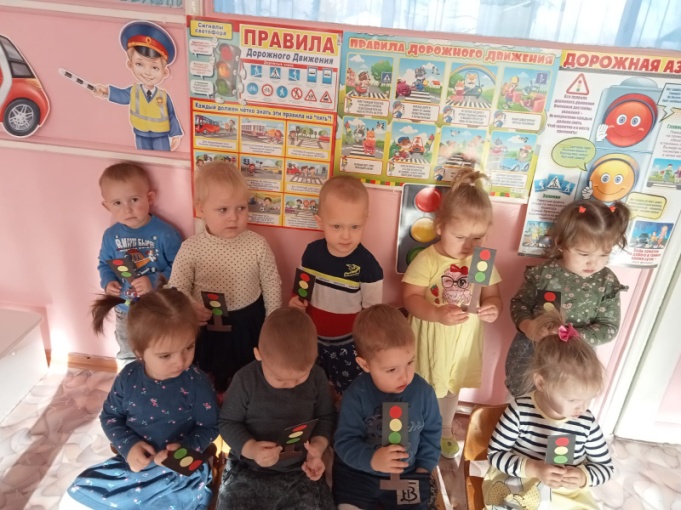 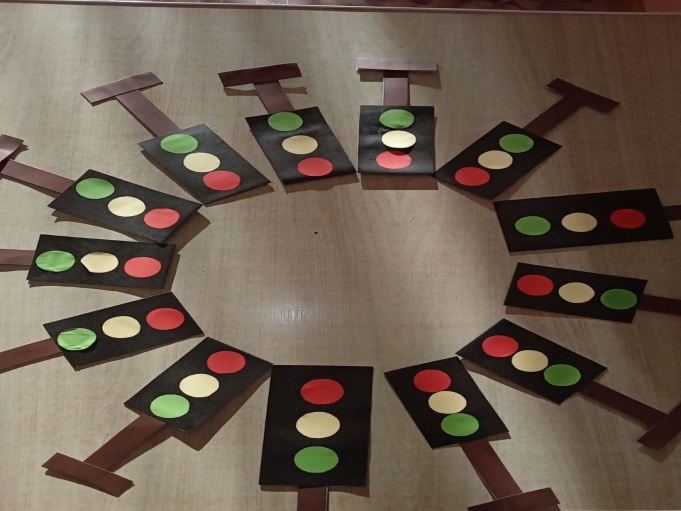 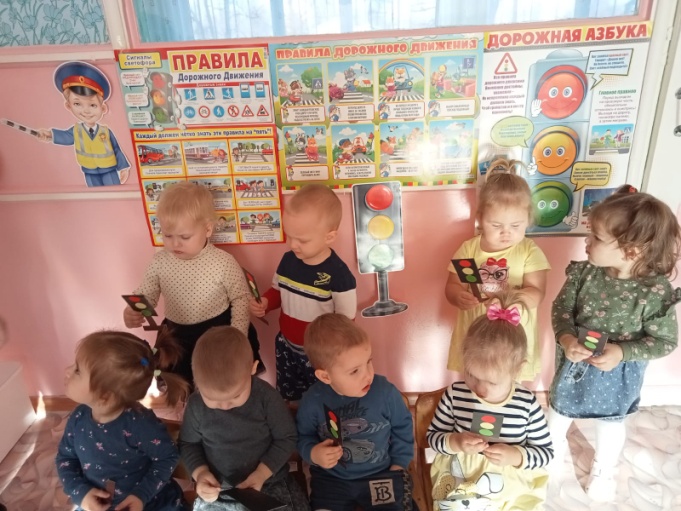 Воспитатель:  Светофоры у вас получились аккуратные. Спасибо вам большое за помощь!Светофор прощается с детьми и уходит.Рефлексия:Воспитатель: - Ребята, а кому мы сегодня помогли? (Ответы детей).                     -А как мы это сделали? (Ответы детей).                    -Вы запомнили,  на какой цвет можно переходить через дорогу? (Ответы детей).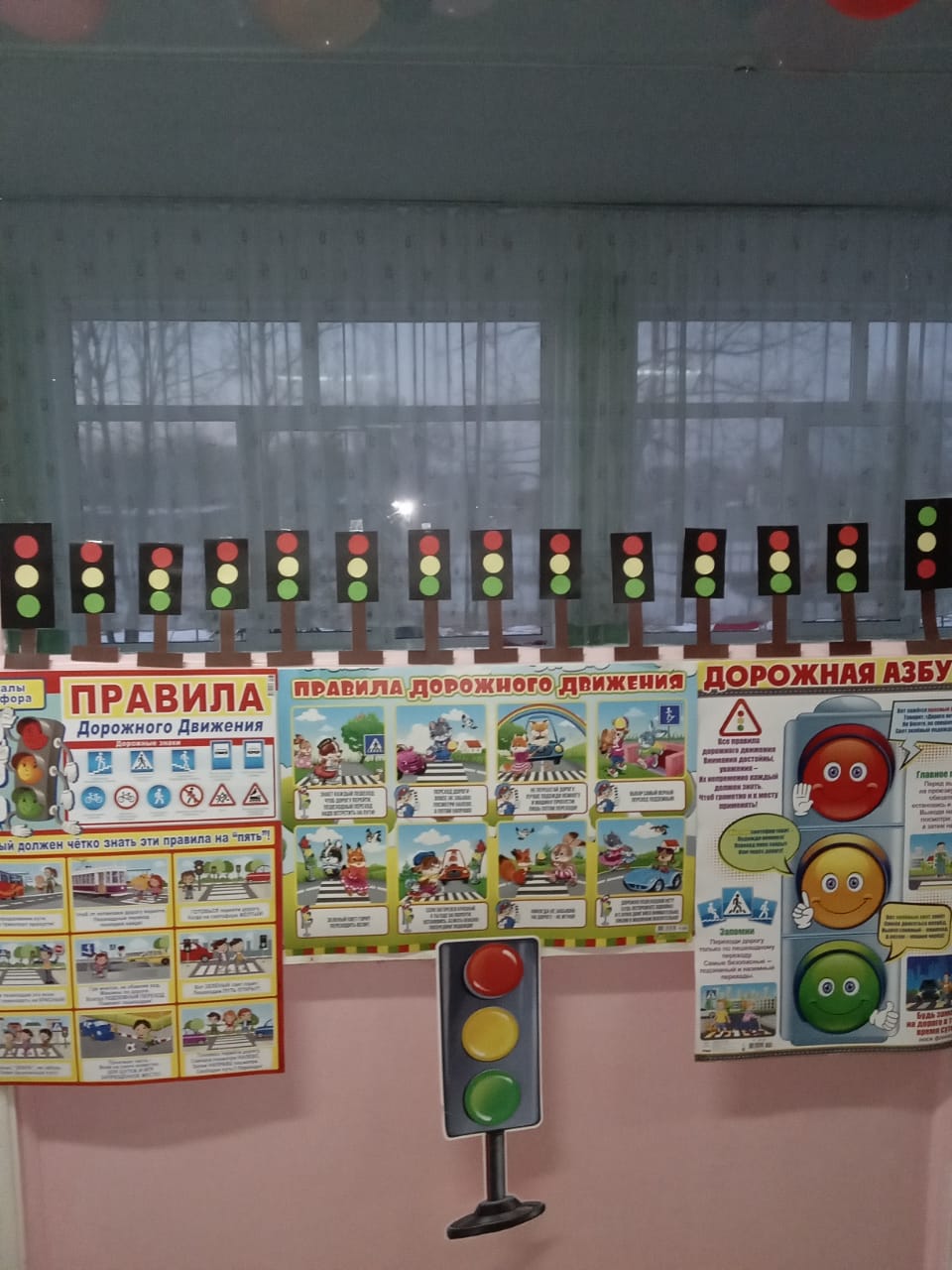 